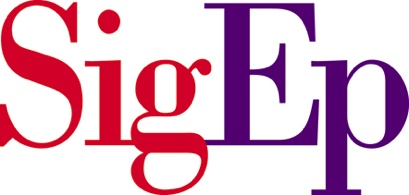 RECRUITMENT PLAN TEMPLATEPlanning is the best way to set a chapter and committee up for success. This recruitment plan template provides a way to strategically think through the long-term vision for the chapter, boil that down into specific goals, organize the recruitment committee, and record standards and calendar events. Examples are provided for each section, but it’s up to you to fill in based on your chapter and goals.RECRUITMENT GOALComplete the Optimal Size Planning SheetAgree on the chapter’s optimal size with your regional director and volunteersFill out the Five-Year Growth Plan based on the agreed-upon optimal sizeIdentify this semester’s recruitment goal using the Recruitment Goal CalculatorRECRUITMENT COMMITTEE ROSTERRecruitment Committee should be 10-15% of chapter sizeRECRUITMENT COMMITTEE EXPECTATIONSAttend meetings on [DAY] at [TIME] in [LOCATION]. Provide a valid excuse at least 24 hours in advance if not ableBring a pen and something to take notes withProvide an update on all PNMs you are responsible forRECRUITMENT COMMITTEE GOALSRecruitment committee goals should be SMART. Some suggested goals are included below to be added to.Add [Recruitment goal *10] names to your potential new member listReceive [75% of PNML goal] from Balanced Man ScholarshipAttain [20% of PNML goal] from __ student organizationsAttain [5% of PNML goal] from professorsRecruit members with an average GPA of [at least above the ACA]___________________________________________________________________________________________________________________________________________________________________________________________________SAMPLE RECRUITMENT COMMITTEE AGENDAOpeningRoll callReview notes/minutes from last committee meetingUpdates to the PNMLAdding/removing namesUpdating personal informationDiscussing level of interestLast contact and next stepsAssigning prospects to committee/chapter membersUpcoming chapter events/functionsThings the chapter is already doing (development, service/philanthropy, other programming)How upcoming events can be used for recruitmentWhich prospects to inviteHow to get prospects to attend eventsReview of the recruitment planReview and update recruitment committee goalsUpcoming recruitment events (ones planned specifically for recruitment)Review recruitment budget and expenditures, adjust as necessaryPrepare report for chapter meetingReview action items for all committee membersClosingPOTENTIAL NEW MEMBER LISTSources of NamesRECRUITMENT STANDARDSRECRUITMENT PLANNING CALENDARCompile all of these dates/events into a master recruitment calendar. Work with the VP of Programming to get this all on the chapter calendar.University Recruitment EventsMajor Balanced Man Scholarship DatesChapter events to double as recruitment eventsChapter Recruitment EventsNamePhone NumberEmail AddressSourceTarget NumberBalanced Man ScholarshipStudent Organization presentationsBrother referralsProfessor referralsSound Mind3.0 GPASound MindSound MindSound BodyPlayed a sport (varsity, club, high school)Sound BodyHas a fitness routine or dietSound BodyDoesn’t abuse alcohol or drugsSound BodySound BodyInvolvementCommunity Service InvolvementInvolvementStudent Organizations/ClubsInvolvementInvolvementSoft SkillsHandshake/Eye ContactSoft SkillsGood ConversationSoft SkillsBody LanguageSoft SkillsSoft SkillsWork Ethic/PassionScholarshipsWork Ethic/PassionHonorsWork Ethic/PassionAwardsWork Ethic/PassionWork Ethic/PassionValuesLives with VDBLValuesHe wants SigEp’s experience (BMP)ValuesValuesEventDateLocationFall Recruitment Open House9/1/2016Student UnionEventDateLocationOwnerBMS Banquet9/15/2016University ClubJamesEventDateLocationArea of DevelopmentBig Brother/Big Sisters Info Session9/10/2016Chapter HousePersonal DevelopmentEventDateExpected CostOwnerSpeaker event – starting off college right9/2/2016$50 for food/drinkPatrick